Donau Soja závazné ustanovení pro zemědělce
Úroveň rizika 0, 1 a 2 Zemědělec-pěstitel/Výrobní závod zpracovávající sojuSvým podpisem farmář souhlasí se zveřejněním uvedených údajů organizaci pro Donau Soja, jakož i s uložením a zpracováním ze strany organizace Donau Soja pro účely řízení systému. Zemědělec potvrzuje, že jsou k dispozici příslušné informace pro předložení prohlášení o náležité péči v souladu s nařízením EU o odlesňování (EUDR) a souhlasí s předáváním v rámci dodavatelského řetězce. Tento souhlas lze kdykoli písemně odvolat. Písemně odvolání je třeba zaslat na organizaci Donau Soja. Odvolání nemá vliv na zákonnost zpracování až do tohoto okamžiku.První místo doručení (sklad) nebo první zpracovatelTímto ustanovením se výše uvedený zemědělec/provozovatel zavazuje, že se seznámil s požadavky Donau Soja pro zemědělce/zpracovatele v platném znění, porozuměl tomuto ustanovení a bude toto ustanovení v plném rozsahu respektovat. Žádáme vás, abyste vzali na vědomí naše zásady ochrany osobních údajů: https://www.donausoja.org/privacy-policy-2/. Tento závazek vstupuje v platnost podpisem ustanovení a platí pro každé dodané nebo odebrané množství úrody. Jedna kopie podepsaného závazného ustanovení byla předána zemědělci/zpracovateli.__________________________	______________________	 (Podpis zemědělce/zpracovatele)	(Podpis skladu)			(Jméno, funkce)
Donau Soja je podporovaná Rakouskou agenturou pro rozvoj spolupráce spolupráce.Donau Soja ustanovení –požadavky pro zemědělce/zpracovatele Zemědělci emědělci se zavazují dodržovat zásady pěstování sójových bobů Donau Soja:Zemědělci budou podnikat čestně, dodržovat platné právní předpisy a vyhýbat se všem formám úplatkářství, střetu obchodních zájmů a podvodným praktikám;Zemědělci musí uchovávat relevantní dokumentaci po dobu 5 let;Pěstování soji zn. Donau Soja je možné pouze v Podunajské oblasti ,která je jasně definovaná zeměpisnou asociací;K osevu se používají výhradně pouze geneticky nemodifikováné odrůdy sóji podle národního nebo EU-katalogu odrůd;Nepoužívají se ani žádné jiné GMO-kultury (např. GMO kukuřice);Žádné GMO kultury nebyly použity a osety ani v minulém roce;V posledních třech letech nebyla oseta žádná GMO sója;Oseté a sklizené množství soji je plně zdokumentované v interních (vlastních) záznamech;Pesticidy:Používají se pouze pesticidy, které jsou v dané zemi pro soju povolené;Používaní pesticidů šetrným způsobem ve vztahu k člověku a životnímu prostředí;Aplikace techniky integrované ochrany rostlin proti škůdcům tak, aby byl snížen negativní účinek pesticidů;Vytvoření a implementace plánu pro integrovanou ochranu rostlin proti škůdcům;Zemědělci budou dokumentovat používání přípravků na ochranu rostlin, hnojiv a používání pohonných hmot;Použití prostředků na vysušení před sklizní (např. Glyfozát alebo Diquat) je zakázané;Nepoužívání přípravků pro ochranu rostlin, které jsou uvedeny v závěrech Stokholmských a Roterdamských rozhovorů;Nepoužívání přípravků na ochranu rostlin, které jsou uvedeny v seznamech WHO 1a a 1b;Pesticidy se nesmí používat v okruhu 30 metrů (nebo více, pokud je toto dané zákonnými požadavky)   od osídlených oblastí nebo vodních zdrojů;Je zakázaný postřik pesticidů prostřednictvím letadel;Uplatnění zásad správné zemědělské pěstitelské praxe;Dostupnost, realizovatelnost a znalost technik pro údržbu a kontrolu kvality půdy a na zabránění eroze půdy;Zemědělci musí provádět opatření k zajištění minimálního pokrytí půdy v nejcitlivějších obdobích;Orientace a postup na základě doporučení příručky nejlepších postupů od Donau Soja, včetně doporučení o používání pesticidů;Podílejí se na provádění SZP (společné zemědělské politiky) s povinnými kontrolami podmíněnosti;Přírodní rezervace je nutno respektovat;Používat jen plochyy, které jsou od roku 2008 určené k zemědělským účelům;Dodržovat národní a medzinárodní pracovní a sociální standardy (ILO-konvence – smlouvy medzinárodní organizace práce);V případě trvale nebo přechodně zaměstnaných pracovníků v zemědělství:Práca přesčas je dobrovolná, musí být zajištěna podle místních a národních zákonů nebo obchodních smluv a je proplacená;Nesmí existovat žádné srážky ze mzdy na disciplinární účely, pouze jeli – to zákonem povolené. Vyplacené mzdy jsou zaměstnavatelem evidované (zaznamenané);V oblasech s tradičním užívaním půdy: tam, kde tradiční uživatel půdy postoupí svoje práva, existuje na toto postoupení zdokumentovaný zápis (důkaz), že dotčené komunity (úřady) byly na základě předchozího zdokumentovaného souhlasu odškodněny.2. Zemědělci souhlasí s namátkovými kontrolami v rámci certifikace primárniho nákupčího třetí stranou a systémových kontrol Donau Soja.Jméno pěstitele-zemědělce:AdresaPSČ:E-Mail:Telefon:IČO, DIČ:Geolokační souřadnice pozemků pro pěstování sójiZaškrtněte příslušnou možnost: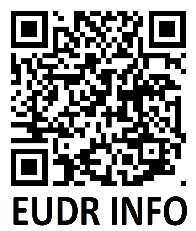 Dispozici ve zpracovatelském závoděNahrané do Donau Soja IT systému
Poskytnuto certifikovanému primárnímu sběrači Europe Soja
 Referenční číslo prohlášení o náležité péči nařízení EU o odlesňování 
Výměra pro pěstování soji v hektarech:Období sklizně (první - poslední den sklizně):Dodané množství soji v tunách:Datum dodávky a rok:Název provozu:AdresaPSČ:E-Mail:Telefon:Přijaté množství soji v tunách:Datum (DD.MM.RRRR):